ΚΙΚΗ ΔΗΜΟΥΛΑ <<Η ΖΩΗ ΜΟΥ>>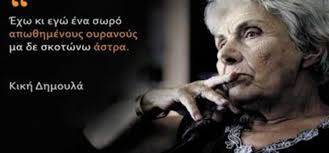 ΜΙΑ ΕΡΓΑΣΙΑ ΤΗΣ ΜΑΘΗΤΡΙΑΣ:ΜΠΑΚΟΓΙΑΝΝΗ ΔΕΣΠΟΙΝΑΣ ΥΠΕΥΘΥΝΗ ΚΑΘΗΓΗΤΡΙΑ: ΠΕΤΡΟΠΟΥΛΟΥ ΣΤΑΥΡΟΥΛΑΒΑΡΔΑ 28/5/2020ΑΥΤΟΒΙΟΓΡΑΦΙΚΟ ΚΕΙΜΕΝΟΓεννήθηκα στην Αθήνα στις 6  Ιουνίου 1931. Η παιδική ηλικία πέρασε χωρίς να αναδείξει το «παιδί θαύμα». Το πατρικό μου όνομα είναι Βασιλική Ράδου. Κυψελιώτισσα,  με καταγωγή από την Καλαμάτα, μεγαλωμένη πολύ αυστηρά σε ένα σπιτικό με άνεση, Το 1949, τελειώνοντας το Γυμνάσιο, υπέκυψα εύκολα στο ‘πρέπει να εργαστείς’, και εργάστηκα στην Τράπεζα της Ελλάδος, όπου εργαζόταν και ο ίδιος. Έμεινα εκεί 25 ολόκληρα χρόνια από τα 18 μου μέχρι τα 43, όπου παράλληλα με την ασφυκτική για μένα  τραπεζική εργασία, έγραφα ποιήματα, για να κρατήσω τη σκέψη μου ζωντανή.  Με ενοχλούσαν οι δεσμεύσεις, η αυστηρότητα των γονιών, ήθελα να ζήσω πιο ελεύθερα. Το περιβάλλον που εργαζόμουν στην τράπεζα, ήταν πολύ χαμηλό και η αποδοχή των γυναικών, για ό,τι καλό έβγαινε από αυτές, γινόταν με μεγάλη δυσπιστία. ‘Ήμουν νέα και καλοφτιαγμένη. Ο πατέρας μου ήταν πολύ αυστηρός. Μέχρι που με πήγαινε στον κινηματογράφο, να με αφήσει, να μην περπατάω μόνη μου. Δεν μπορούσα να κάνω τίποτα γι’ αυτό, αλλά πάλι δεν θα ήθελα να μην υπήρχε, για να είμαι ελεύθερη. Οι Ανώτερες σπουδές μου ήταν η μακρά ζωή μου κοντά στον ποιητή Αθω Δημουλά. Χωρίς εκείνον, είμαι σίγουρη, ότι θα είχα αρκεστεί σε μια ρεμβαστική, αμαθή τεμπελιά, προς την οποίαν, ίσως και σοφά, ακόμα ρέπω. Του οφείλω το λίγο έστω που της ξέφυγα, την ατελή έστω μύησή μου στο τι είναι απλώς φωνήεν στην ποίηση και τι είναι σύμφωνον με την ποίηση, του οφείλω ακόμα την πικρότατη δυνατότητα να μπορώ σήμερα, δημόσια, να τον μνημονεύω εις επήκοον της πολυπληθούς λήθης. Δεν ήταν της γενικής αποδοχής άνθρωπος. Ήταν στεγνός αισθηματικά, αλλά ήξερε πολύ καλά όλη την ποίηση και αυτό με βοήθησε πολύ να τον έχω κοντά μου. Δεν του άρεσε το αίσθημα που χύνεται από πολλά ποιήματα.  Ήταν ένα ευφυές και πολυδιαβασμένο πλάσμα. Εγώ μπροστά του έσβηνα από τον χάρτη. Πάντα ήθελα να περπατάμε στο δρόμο αγκαζέ. Εκείνος όχι. Το θεωρούσε γελοίο. Ήμουν πάντα παραπονούμενη. Αποκτήσαμε δύο παιδιά τον Δημήτρη και την Έλση. ¨Άκουσα να προσφωνούμαι  και ‘γιαγιά’. Έκανα την εμφάνιση μου στα ποιήματα το 1952, σε ηλικία 19 χρονών, με τη ποιητική συλλογή «Ποιήματα», όμως μετά από λίγο την  αποκήρυξα. Η επίσημη είσοδός μου στην ποίηση έγινε το 1956, με τη συλλογή «Έρεβος».[4] Αργότερα ήρθαν οι «Ερήμην», «Επί τα ίχνη» και η συλλογή «Το λίγο του κόσμου» για την οποία τιμήθηκα με το Β΄ Κρατικό Βραβείο Ποιήσεως. Το Κρατικό Βραβείο Ποίησης απέσπασε η συλλογή μου «Χαίρε ποτέ», ενώ το Βραβείο του Ιδρύματος Ουράνη μου απονεμήθηκε για την «Εφηβεία της λήθης», στην οποία περιλαμβάνεται το ποίημα «Σαν να διάλεξες», όπου  συνδέω μια βόλτα στη λαϊκή αγορά με το μοιραίο του θανάτου: «Σπάνια να ψωνίσω. Γιατί εκεί σου λένε διάλεξε./ Eίναι ευκολία αυτή ή πρόβλημα; Διαλέγεις και μετά/ πώς το σηκώνεις το βάρος το ασήκωτο/ που έχει η εκλογή σου. [...] Tο πολύ ν’ αγοράσω λίγο χώμα. Όχι για λουλούδια./ Για εξοικείωση./ Eκεί δεν έχει διάλεξε. Eκεί με κλειστά τα μάτια».Ακολούθησαν οι συλλογές «Ενός λεπτού μαζί», «Ήχος απομακρύνσεων», «Εκτός σχεδίου», «Χλόη θερμοκηπίου», «Μεταφερθήκαμε παραπλεύρως», «Τα Εύρετρα », «Δημόσιος Καιρός» και «Ανω τελεία». Επίσης, υπήρξα πρόεδρος του ιδρύματος Κώστα και Ελένης Ουράνη. 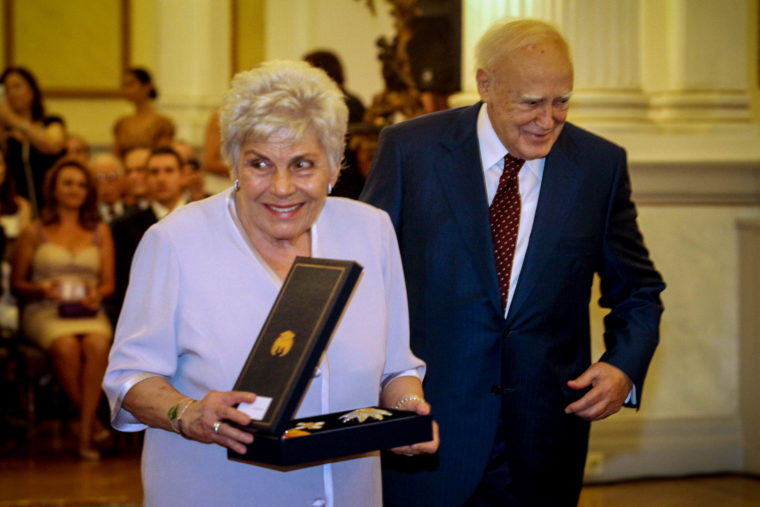 Παρόλα αυτά κυλώ και, όσο πλησιάζω στις εκβολές, όλο και ονειρεύομαι ότι θα μου πετάξει η ποίηση ένα σωσίβιο ποίημα. Ποιήματά μου έχουν μεταφραστεί στα Αγγλικά, τα Γαλλικά, τα Ισπανικά, τα Ιταλικά, τα Πολωνικά, τα Βουλγαρικά, τα Γερμανικά και τα Σουηδικά. Αποσπάσματα του έργου μου έχουν συμπεριληφθεί στα σχολικά διδακτικά βιβλία. Η ποίηση μου δεν ήταν εύκολα μελοποιήσιμος, εντούτοις υπήρξαν ποιήματα όπως τα Στην Αγκαλιά της Άκρης, Ο Πληθυντικός Αριθμός, Βράδιασε, τα Ξαναλέμε κ.α που μελοποιήθηκαν μεταξύ άλλων από τον Θάνο Μικρούτσικο τον Μάνο Ξυδούς.Αλλά αυτό που πιστεύω για τα έργα μου είναι ότι το πόσα βιβλία έγραψε κανείς, πότε τα εξέδωσε, ποιες μεταφράσεις τα μεταναστεύουν σε μακρινές ξένες γλώσσες και ποιες διακρίσεις τα χειροκροτούν, είναι τόσο τρέχοντα, όσο το να πεις, ότι μέσα σ’ έναν βαρύτατο χειμώνα υπήρξαν και κάποιες μέρες με λαμπρή λιακάδα. Ο θάνατός μου προκαλεί αγωνία, καθώς συσσωρεύεται ο αριθμός των ετών…….. Πέρασαν τα χρόνια και δεν μπορώ να τα καλοπιάσω. Είναι ένα πένθος ο χρόνος που φεύγει, για τα πράγματα που έγιναν και δεν ξαναγίνονται. Είναι ένας θάνατος. Αν μου έδινε ο χρόνος παράταση, θα είχα πολύ ωραία πράγματα να σας πω………Δηλώνω μελαγχολική εκ φύσεως! Η μελαγχολία παρουσιάζει τα πράγματα πολύ πιο δύσκολα και άσχημα, από ό,τι είναι…χαλάει και το ωραίο. Η μελαγχολία φυτρώνει ασχέτως της ποιότητας του βιώματος. Δηλαδή δεν είναι ανάγκη να είναι άσχημη η ζωή σου, για να νοιώσεις μελαγχολία. Μέσα στην απόλυτη θλίψη, δυσπιστία και αμφισβήτηση για όλα, λέω, δε μπορεί, κάτι είναι αλήθεια, κάτι είναι ωραίο!  Δεν νιώθω δημιουργός. Πιστεύω ότι είμαι ένας έμπιστος στενογράφος μιας πολύ βιαστικής πάντα ανησυχίας, που κατά καιρούς με καλεί και μου υπαγορεύει κρυμμένη στο ημίφως ενός παραληρήματος, ψιθυριστά, ασύντακτα και συγκεκομμένα, τις ακολασίες της με έναν άγνωστο τρόπο ζωής. Όταν μετά αρχίζω να καθαρογράφω, τότε μόνον, παρεμβαίνω κατ’ ανάγκην: όπου λείπουν λέξεις, φράσεις ολόκληρες συχνά και το νόημα του οργίου, προσθέτω εκεί δικές μου λέξεις, δικές μου φράσεις, το δικό μου όργιο στο νόημα, ότι τέλος πάντων έχει περισσέψει από δικές μου ακολασίες με έναν άλλον, άγνωστο τρόπο ζωής. Τόσο μεταχειρισμένη και υπηρεσιακή είναι η ανάμειξή μου στη δημιουργία. Φύσει ολιγογράφος, εξέδωσα οκτώ ποιητικές συλλογές μέσα σε σαράντα πέντε χρόνια. Η σημασία τους είναι ακόμα συμβατική. Είναι γραμμένη στη λίστα αναμονής των μεγάλων επερχόμενων κυμάτων του μετα-κριτή χρόνου.<< Η Κική Δημουλά απεβίωσε  στις 22 Φεβρουαρίου 2020 παθαίνοντας ανακοπή καρδιάς, μετά από χρόνια νόσο στους πνεύμονες>>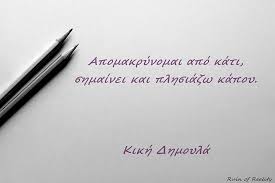 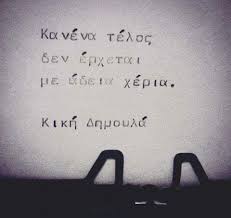 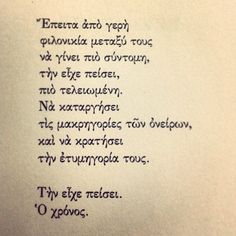 ΑΝΑΛΥΣΗ ΠΟΙΗΜΑΤΩΝ Ο ΠΛΗΘΥΝΤΙΚΟΣ ΑΡΙΘΜΟΣ
Ὁ ἔρωτας,
ὄνομα οὐσιαστικόν,
πολὺ οὐσιαστικόν,
ἑνικοῦ ἀριθμοῦ,
γένους οὔτε θηλυκοῦ, οὔτε ἀρσενικοῦ,
γένους ἀνυπεράσπιστου.
Πληθυντικὸς ἀριθμὸς
οἱ ἀνυπεράσπιστοι ἔρωτες.
Ὁ φόβος,
ὄνομα οὐσιαστικὸν
στὴν ἀρχὴ ἑνικὸς ἀριθμὸς
καὶ μετὰ πληθυντικὸς
οἱ φόβοι.
Οἱ φόβοι
γιὰ ὅλα ἀπὸ δῶ καὶ πέρα.
Ἡ μνήμη,
κύριο ὄνομα τῶν θλίψεων,
ἑνικοῦ ἀριθμοῦ
μόνον ἑνικοῦ ἀριθμοῦ
καὶ ἄκλιτη.
Ἡ μνήμη, ἡ μνήμη, ἡ μνήμη.
Ἡ νύχτα,
Ὄνομα οὐσιαστικόν,
Γένους θηλυκοῦ,
Ἑνικὸς ἀριθμός.
Πληθυντικὸς ἀριθμὸς
Οἱ νύχτες.
Οἱ νύχτες ἀπὸ δῶ καὶ πέρα.Το συγκεκριμένο ποίημα ανάφερεται, στα αισθήματα των ανθρώπων όπως είναι ο έρωτας, και  ο φόβος. ¨Όμως σχετίζεται και με την μνήμη και την νύχτα. Ως αναφορά, τον έρωτα δεν ανήκει σε κανένα από τα δύο φύλα……ανήκει και στους άνδρες και τις γυναίκες. Παρόλα αυτά , είναι ανυπεράσπιστος, και αυτό συμβαίνει πάντοτε. Επομένως, οι έρωτες είναι ανυπεράσπιστοι. Ο φόβος, δημιουργείται από την μικρή ηλικία. ¨Όμως, με την πάροδο του χρόνου οι φόβοι γίνονται πιο πολλοί . Η μνήμη, κατά την ποιήτρια είναι άκλιτη και προκαλεί θλίψη γιατί,καταγράφει πολλές φορές ευχάριστες αλλά και δυσάρεστες αναμνήσεις που ο άνθρωπος δεν θέλει να θυμάται. Τέλος, η νύχτα…… και οι νύχτες που θα ακολουθήσουν, δηλαδή τι μπορεί να συμβεί στον καθένα από εδώ και πέρα.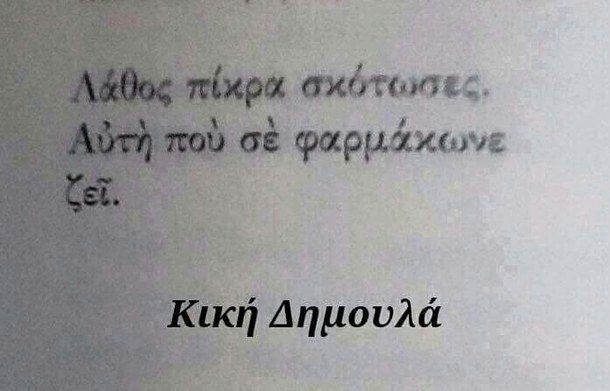 ΑΓΓΕΛΙΕΣΔιατίθεται ἀπόγνωσις
εἰς ἀρίστην κατάστασιν,
καὶ εὐρύχωρον ἀδιέξοδον.
Σὲ τιμὲς εὐκαιρίας.Ἀνεκμετάλλευτον καὶ εὔκαρπον
ἔδαφος πωλεῖται
ἐλλείψει τύχης καὶ διαθέσεως.Καὶ χρόνος
ἀμεταχείριστος ἐντελῶς.Πληροφορίαι: Ἀδιέξοδον
Ὥρα: Πᾶσα.Το ποίημα αναφέρεται στο αδιέξοδο με το οποίο κατατρύχονται οι άνθρωποι στις μέρες μας. Βέβαια, αυτό οφείλεται στα συνεχή προβλήματα που αντιμετωπίζουν στην καθημερινότητα τους.Το έδαφος που είναι εύκαρπο συμβολίζει την ευκαιρία που παρουσιάζεται σε κάποιο άτομο. Όμως, η έλλειψη τύχης δεν το ωθεί στο να την αξιοποιήσει. Έτσι, ο άνθρωπος οδηγείται στην αδράνεια χωρίς να ξέρει τι να κάνει.ΥΠΟ ΤΗΝ ΑΠΕΙΛΗ ΤΟΥ ΘΕΛΩΣοῦ ἔτεινα προσέγγιση
ἀλλὰ ἤδη χαιρετισμὸ μοῦ ἔστελνε τὸ χέρι σου
ἀπογειωμένο σὲ ὕψος ἀσφαλείας του
πάνω ἀπὸ δυὸ χιλιάδες πόδια ὑπολογίζω.Ἄξιον ἀπορίας τὰ κατάφερα
τηλαισθαντικὸς ἀεροπειρατὴς νὰ μπῶ
στὸν ἐναέριο χῶρο του
καὶ σημαδεύοντας τὸ μὲ μακρύκανο
κυνηγετικὸν αἰφνιδιασμὸ
νὰ χάσει ὕψος τὸ ἀνάγκασα
καὶ μὲς στὸ χέρι μου νὰ προσγειωθεῖ.Το ποίημα αναφέρεται στην δεξιότητα που έχει ο άνθρωπος να επιβάλλει την δική του άποψη με τον δικό του τρόπο. Αυτός ο τρόπος είναι η πειθώ. Η ποιήτρια μπαίνει στην σκέψη του πιλότου και με αυτόν τον τρόπο τον ώθησε να προσγειωθεί. Ο κυνηγετικός αιφνιδιασμός συμβολίζει την επιρροή που έχει ένα άτομο σε ένα άλλο προκειμένου να αλλάξει την άποψη του σε ένα θέμα. Αυτή η επιρροή μπορεί να είναι είτε θετική είτε αρνητική, διότι υπάρχει περίπτωση να επιβάλλεται επιτακτικά.  ΒΡΑΒΕΙΑ – ΔΙΑΚΡΙΣΕΙΣΔΙΑΚΡΙΣΕΙΣ:2001, Χρυσός Σταυρός του Tάγματος της Tιμής από τον Πρόεδρο της Δημοκρατίας Κωνσταντίνο Στεφανόπουλο.2002, τακτικό μέλος της Ακαδημίας Αθηνών, στην οποία κατέλαβε την έδρα των γραμμάτων που είχε μείνει κενή μετά τον θάνατο του Νικηφόρου Βρεττάκου ήταν η τρίτη γυναίκα στην ιστορία της Ακαδημίας (μετά τις Γαλάτεια Σαράντη και Αγγελική Λαΐου).2014, Μεγαλόσταυρος του Τάγματος του Φοίνικος. [11]20 Μαΐου 2015, αναγορεύτηκε σε επίτιμη διδάκτωρ της Θεολογικής Σχολής του ΑΠΘ.[12]6 Ιουνίου 2017, αναγορεύτηκε επίτιμη διδάκτωρ του Τμήματος Αγγλικής Γλώσσας και Φιλολογίας του Πανεπιστημίου Αθηνών.[13]ΒΡΑΒΕΙΑ:1964, Eύφημη μνεία από την Ομάδα των Δώδεκα, για την ποιητική συλλογή Επί τα ίχνη.1972, Β΄ Κρατικό Βραβείο Ποίησης, για την ποιητική συλλογή Το λίγο του κόσμου.1989, Α΄ Κρατικό Βραβείο Ποίησης, για την ποιητική συλλογή Χαίρε ποτέ.1997, Βραβείο Ιδρύματος Κώστα και Ελένης Ουράνη της Ακαδημίας Αθηνών, για την ποιητική συλλογή Η εφηβεία της λήθης.2001, Αριστείο των Γραμμάτων της Ακαδημίας Αθηνών.2003, Μακεδονικό Βραβείο.2009, Ευρωπαϊκό Βραβείο Λογοτεχνίας (Prix Européen de Littérature).2010, Μεγάλο Κρατικό Βραβείο Λογοτεχνίας. ΚΡΙΤΙΚΕΣ ΓΙΑ ΤΑ ΤΗΝ ΚΙΚΗ ΔΗΜΟΥΛΑ   Κριτική του Βρασίδα ΚαραληὉ Βρασίδας Καραλῆς εἶναι Ἐπίκουρος Καθηγητὴς στὸ Πανεπιστήμιο τοῦ Σίδνεϋ, ΑὐστραλίαἩ ὥριμη ποίηση τῆς Κικῆς Δημουλᾶ μετατόπισε τὸν νεοελληνικὸ ποιητικὸ λόγο σὲ μιὰ καινούργια διάσταση γραφῆς. Βιώνοντας τὸ δρᾶμα τῆς ὑπαρξιακῆς διάλυσης τοῦ μεταπολεμικοῦ ἀνθρώπου καὶ ταυτόχρονα τὸ ἀδιέξοδο ἑνὸς κόσμου ποὺ ἔχει χάσει τὸ χάρισμα τῆς πίστης, ἡ ποίησή της χαρτογράφησε ἕνα κόσμο χωρὶς βεβαιότητες καὶ ἑστίες, ἕναν κόσμο μέσα στὸν ὁποῖο ὁ ποιητὴς γιὰ νὰ ὑπάρξει ἔπρεπε νὰ καταδυθεῖ στὶς θεμελιακὲς δυνάμεις τῆς δημιουργικῆς πράξης καὶ νὰ παρέμβει καθοριστικὰ στὴν λογική τους.Ἔτσι ἡ γραφὴ τῆς Δημουλᾶ ἔστρεψε τὴν γραμματικὴ τῆς ἑλληνικῆς γλώσσας ἐναντίον τῆς σημασίας τῶν λέξεών της, ἐπιχειρώντας νὰ ἐνδυναμώσει τὸ συγκινησιακὸ ἀπόθεμα τοῦ στίχου μέσα ἀπὸ τὴν ἔκπληξη καὶ τὸν αἰφνιδιασμό. Ὅλοι οἱ στίχοι της ὑπαινίσσονται τὴν στερεότητα ἑνὸς κόσμου ποὺ δὲν τὸν βλέπουν τὰ μάτια ἀλλὰ ποὺ φανερώνεται ἀκέραιος μέσα ἀπὸ τὴν φαντασιακὴ ἀνασυγκρότησή του ἐντὸς τοῦ ποιήματος ὡς ὀργανικοῦ συνόλου. Μὲ τὴν ποίηση τῆς Δημουλᾶ ἡ διάσταση τοῦ αἴφνης καὶ τοῦ ἀδόκητου κατέστη ἐνεργὸς παράγοντας ποιητικῆς συγκίνησης στὴν γλῶσσα μας.Ἡ ποίησή της ἀναπτύσσει τὴν θεματικὴ τῆς ἀπουσίας καὶ τῆς λήθης σὰν ἕνα μετατοπιζόμενο καλειδοσκόπιο, ὅπου τὰ χρώματα καὶ τὰ σχήματα διαλύονται καὶ συγχέονται τὸ ἕνα μέσα στὸ ἄλλο γιὰ νὰ ἀνασυνταχθοῦν σὲ μία κρυφὴ ἁρμονία καὶ τάξη.Ἡ ποίηση τῆς Δημουλᾶ μεταβάλλει ἁγιαστικὰ τὴν ρευστότητα σὲ πορεία μετουσιωτική: τὸ σύμπαν ξαναγίνεται κόσμος, ἡ ἀγωνία μεταμορφώνεται σὲ ἀδημονία, ἡ ἀπουσία ἐμφανίζεται ὡς πλήρωμα χρόνου. Ἡ γλῶσσα τῆς ποιήτριας διασπᾷ τοὺς ἐθισμοὺς καὶ καταργεῖ τὶς βεβαιότητες μιᾶς ρομαντικῆς παράδοσης ποὺ δὲν βλέπει τὸν χαμένο χρόνο ὡς διαρκῇ καὶ ἐνεργὸ παρουσία. Μέσα ἀπὸ τοὺς στίχους της ὁ προσωπικὸς χρόνος γεννιέται ἐκ νέου καὶ κερδίζεται γιὰ πάντα ὡς συλλογικὴ ἐμπειρία καὶ πρισματικὴ εἰκόνα. Ἡ ποίησή της μέσα ἀπὸ τὰ σκύβαλα τοῦ Ἠράκλειτου ἀρθρώνει τὸν κάλλιστο κόσμο μιᾶς προσωπικῆς ὀντολογίας καὶ τὸν καθιστᾷ αἰσθησιακὴ ὕλη καὶ αἰσθητικὸ φαινόμενο.Γιὰ τὴν Δημουλᾶ ἡ σιωπή, ἡ ἀποδημία, ἡ ἐλαχιστότης εἰσέρχονται μέσα στὴν γλῶσσα γιὰ νὰ διαλύσουν τὴν συνοχὴ μιᾶς λογικῆς ποὺ δὲν μπορεῖ νὰ ἀποκρυπτογραφήσει τὸ μήνυμά τους. Μέσα τους ἡ ποιήτρια ἀνακαλύπτει ὑπαρξιακὲς διαστάσεις ποὺ λανθάνουν στὴν ἐμπειρία ἀλλὰ ποὺ τὸ μυαλό, σκοτισμένο ἀπὸ τὴν ὀρθολογιστικὴ ζάλη, ἀρνεῖται νὰ τὶς ἀποδεχθεῖ. Αὐτὸς εἶναι καὶ ὁ σκοπὸς τῆς ποίησής της: νὰ δημιουργήσει τὸν χῶρο ὅπου θὰ πραγματοποιηθοῦν τὰ ἐπιφάνεια τοῦ κάλλιστου κόσμου. Κάθε της ποίημα ἀποτυπώνει καὶ ἐντοπίζει διαστάσεις αὐτοῦ τοῦ ἀναμενόμενου κόσμου μέσα στὴν πολυμορφία καὶ τὴν ἀπροσδιόριστη τάξη του.Γιὰ τοῦτο καὶ κάθε ποίημα ὑπονομεύει τὴν ἐπικράτεια τῆς σιωπῆς, κάθε λέξη καταργεῖ τὸ κράτος τοῦ ζόφου. Ἡ ποιήτρια θέλει νὰ φέρει στὸ φῶς τῆς ὅρασης τὶς κινητήριες δυνάμεις τῆς ψυχῆς - ὄχι τὸ φροϋδικὸ ὑποσυνείδητο τῶν καταπιεσμένων ἐπιθυμιῶν ἀλλὰ τὸ χῶρο τοῦ id, τῆς σκοτεινῆς Περσεφόνης ποὺ ἀνήκει σὲ καθέναν ἀπὸ τοὺς θνητοὺς καὶ βασιλεύει μέσα στὸν προσωπικό μας ᾅδη: μιὰ προσωπικὴ ἄνοιξη, διάνοιξη στὴν πολυμορφία. Κάθε ποίημα λοιπὸν τῆς Δημουλᾶ εἶναι μιὰ νέκυια, μιὰ ἀνάκληση νεκρῶν μέσα ἀπὸ τὴν κατονομοσία τῆς ἀπούσας αἴσθησης ποὺ ἄφησαν πίσω τους· καὶ κάθε ὄνομα οὐσιουργεῖ στοὺς στίχους της, πλάθει οὐσία καὶ ἐνέργεια σῶμα, λόγο καὶ ἀνθρώπινη ζεστασιά.Γιὰ τὴν Δημουλᾶ τὰ πάντα ζοῦν σὲ μία πολυεπίπεδη ταυτοχρονία, μέσα στὸν χρόνο τῆς μνήμης ὅπου δὲν ὑπάρχει διάκριση στιγμῶν ἀλλὰ ὅλα ταυτίζονται ἀπόλυτα καὶ ἀπελευθερώνονται λυτρωτικὰ μέσα ἀπὸ τὸ δέος τῆς μνήμης. Γιατί αὐτὸ τὸ πρωταρχικὸ συναίσθημα κυριαρχεῖ στὸ ἔργο της: δέος μπροστὰ στὸν χαμὸ καὶ τὴν διάλυση, στὸν χρόνο καὶ τὴ φυγή, δέος μπροστὰ στὴν δύναμη τῆς γλώσσας νὰ ἀνασταίνει καὶ νὰ ἀποκαθιστᾷ στὴν εὐκρινέστερη ἀκεραιότητά τους ὅσα ἔχουν σβήσει καὶ ἀπομακρυνθεῖ.Ἐν ὀλίγοις, ἡ ποίηση τῆς Δημουλᾶ εἰκονογραφεῖ τὴν ἀποκατάσταση συμμετρικῶν ἀναλογιῶν μεταξὺ μνήμης καὶ πραγμάτων, μεταξὺ ἀνθρώπων καὶ χώρου, βλέπει τέλος μέσα στὴν φθορὰ μίαν πρόγευση μετουσίωσης, τὴν διάρκεια ποὺ χαρίζει στὸ χάος καὶ τὴν σύγχυση τῆς ἱστορίας ἢ λυτρωτικὴ παρέμβαση τῆς γλώσσας.Η τασούλα Καραγεωργίου αναφερόμενη στην ποίηση της Κικής Δημουλά διατυπώνει ότι πρόκειται για <<μία παράξενη ποιητική ‘γραμματική’ που νομοθετεί με τους δικούς της ανατρεπτικούς κανόνες>>.Η Γιολάντα Πέγκλη μάλιστα, χαρακτηρίζει τον λόγο της ‘άναρχο’, ‘γοητευτικό’ και ‘καθηλωτικό’. Επίσης ο Κώστας Λαντάβος σημειώνει ότι<<ο λόγος της τολμηρός και ενίοτε προκλητικός πάντοτε όμως νευρώδης μαστιγώνει με επιτυχία μάλλον τις κατεστημένες αισθητικές μας αντιλήψεις>>. Ο Κώστας Καραβίδας, ακόμη, αναφέρει ότι η γραφή της Δημουλά<<αφήνει τη γλώσσα να διαχέεται σε λαβυρινθοειδείς ατραπούς, κατάλληλες για να εκφράσουν το ανέκφραστο>>. ΠΗΓΕΣhttps://www.ekirikas.com/%CE%B1%CF%86%CE%B9%CE%AD%CF%81%CF%89%CE%BC%CE%B1-%CF%84%CE%BF%CF%85-%CE%B5-%CE%BA-%CF%83%CF%84%CE%B7%CE%BD-%CE%B1%CE%B5%CE%AF%CE%BC%CE%BD%CE%B7%CF%83%CF%84%CE%B7-%CF%80%CE%BF%CE%B9%CE%AE/https://el.wikipedia.org/wiki/%CE%9A%CE%B9%CE%BA%CE%AE_%CE%94%CE%B7%CE%BC%CE%BF%CF%85%CE%BB%CE%AC http://users.uoa.gr/~nektar/arts/tributes/kikh_dhmoyla/dhmoyla_brasidas_karalhs_kritikh.htm https://nemertes.lis.upatras.gr/jspui/handle/10889/1141 Εικόνες google